系 列 书 推 荐《汤姆·盖茨的涂鸦日记》系列Tom Gates series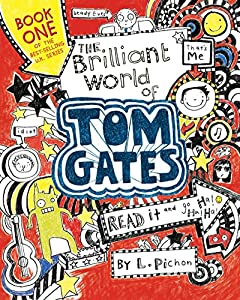 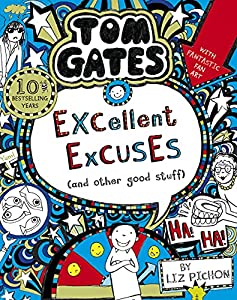 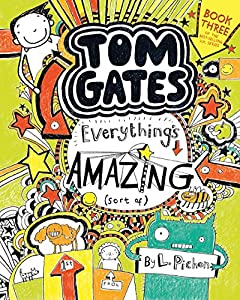 2013年蓝彼得奖最佳故事奖获奖作品2012年水石儿童图书奖获奖作品2012年红房子儿童图书奖获奖作品2011年罗尔德·达尔搞笑图书奖获奖作品该系列已经翻译成45种语言，全球销量超1100万册！PS：该书目前已有20册，其中4-7中文简体版已授权系列官网：My World - Tom Gates (theworldoftomgates.com)"如果你喜欢《小屁孩日记》，你就会喜欢这个！" ——《Educate》杂志“不难看出，为儿童读物绘制插图和写作的皮琼为什么会获得罗尔德·达尔搞笑奖......皮琼的书充满了幽默感......所有的元素，包括机智、卡通和字母，都在《汤姆·盖茨的涂鸦日记》系列中得到了体现。” ——《伦敦电讯报》（The London Telegraph）“实体文字几乎和汤姆的图画一样有趣，因为字体的变化能更好地说明汤姆所讲的故事......对于不爱阅读的人来说是一本好书。虽然女孩也会喜欢这个故事，但汤姆的恶作剧和想法会对男孩特别有吸引力。如果读者喜欢 《小屁孩日记》系列，《汤姆·盖茨的涂鸦日记》系列很可能也会让他们喜欢。”——CM：加拿大材料评论版权已售出：阿尔巴尼亚、亚美尼亚、阿塞拜疆、巴西、保加利亚、波斯尼亚、中国、克罗地亚、捷克共和国、丹麦、爱沙尼亚、芬兰、法国、格鲁吉亚、德国、匈牙利、冰岛、印度尼西亚、伊朗、意大利、以色列、日本、韩国、拉脱维亚、立陶宛、蒙古、荷兰、挪威、波兰、葡萄牙、罗马尼亚、塞尔维亚、斯洛伐克、斯洛文尼亚、西班牙(西班牙语和加泰罗尼亚语)、瑞典、土耳其、乌克兰、美国、越南和威尔士系列介绍：《汤姆·盖茨的涂鸦日记》一个会让你捧腹大笑的童书系列。这一系列出自丽兹·皮琼之手，她是知名英国绘本作家，《汤姆·盖茨的涂鸦日记》系列是她的代表作，共20册（第20册于2022年10月出版），全球销量超千万册。这一系列不但多次斩获童书类大奖，好评如潮，还出现在玩具、衣物、挂历等多种商品上，并改编为电视剧，受到全球青少年读者和观众的喜爱，商业价值极高。系列主角汤姆·盖茨是个调皮的机灵鬼。在老师没有盯着他的时候，他喜欢画画和写东西。汤姆的老师认为他很容易分心，“缺乏注意力”，但这有点苛刻——如果他脾气暴躁的姐姐迪莉娅又让他上学迟到了，或者为了躲避恶狗的攻击而牺牲了昨晚的家庭作业，他又能有什么办法呢，对吧？汤姆·盖茨是个找借口的大师，善于讲故事，像一个喜剧演员一样滑稽好笑，他一定能让孩子们埋头于他的故事，让他们笑个不停。奇怪的、爆笑的、麻烦的、好玩的中学故事一一上演，系列着眼于日常又有跳脱的幽默和夸张，出色地把握到了青少年的烦恼、快乐、热爱等诸多心理，并用幽默的方式表达出来，让小读者能够在找到共鸣的同时捧腹大笑。无论是女孩还是男孩，无论是哪个年龄段的读者，无论是否喜欢阅读，都一定会被汤姆·盖茨的故事吸引。每册都有不同的故事，展示了中学生的校园和家庭生活可能和不可能发生的、疯狂的、混乱的、兴奋的、刺激的故事——脚踝骨折、变成怪兽、学校旅行、组建乐队、被大雪天气困在家里，还有无尽的作业！皮琼曾做过封面设计师工作，艺术底蕴深厚。其画风搞怪好玩，线条简单但极具特色，一定会激发小读者的艺术兴趣。系列卖点：《汤姆·盖茨的涂鸦日记》系列在全球印刷超过1600万册利兹·皮琼(Liz Pichon)是英国最出色的本土插画家和童书作者系列第一册《汤姆·盖茨的完美世界》已经改编为电视剧，屡获殊荣，第三季正在制作中每一页都充满了笑声、故事、涂鸦和创造力第一册：中文书名：《汤姆·盖茨的完美世界》（系列第一部）英文书名：Brilliant World of Tom Gates作    者：Liz Pichon出 版 社：Scholastic UK代理公司：ANA页    数：272页出版时间：2011年4月代理地区：中国大陆、台湾审读资料：电子稿类    型：7-12儿童文学系列内容简介：姓名：汤姆·盖茨  家庭成员：爸爸、妈妈和烦人的姐姐特征：调皮，自我中心，想象力丰富爱好：涂鸦，吉他，胡思乱想 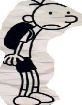                           ——又一部“小屁孩日记”？？？接下来你将看到的是由超人气少年汤姆·盖茨“认真”记录下的生活点滴。离学校只有4分钟路程却总是迟到，每天早上喜欢霸占厕所看姐姐迪莉娅（Delia）干着急，热爱坐在最后一排默默涂鸦、看漫画，为了不迟到可以不刷牙，不梳头，不洗脸（持续了好多年）……这就是汤姆•盖茨，汇集了所有淘气小男生特质的超人气少年。新学期的第一天让汤姆极其郁闷，首先是假期作业没能按时完成，其次是座位被调整到了第一排——这意味着必须每天和福勒曼老师（Mr. Fullerman）“深情对视”，最后是和自己坐在一起的是班上最最烦人的马库斯（Marcus），一个自认为是“百科全书”的家伙。唯一值得欣慰的是他的另一边是聪明、漂亮的艾米（Amy），不过对方似乎完全忽视了他的存在……就这样汤姆的新学期开始了，他将带领我们回顾假期那次惊险的家庭野营——这篇假期报告让他拿了“5分”；立志和好友德雷克（Derek）组建乐队的汤姆将朝着自己的偶像“Dude 3”的方向奋斗……烦人的姐姐，唠叨的妈妈，恼人的马库斯和福勒曼老师，总是忽视自己的艾米，永远的挚友德雷克……在汤姆•盖茨的完美世界里头，你可以找到淘气小男生所经历过的一切，家庭、学校、学习、玩乐。这是一部可与“小屁孩日记”相媲美的佳作，全书随处可见有趣的涂鸦和写实的生活片段，以小汤姆的口吻娓娓道来，戏谑而不失童真。接下来，就让我们一起来欣赏这部佳作吧！——可怜的马库斯已经被汤姆的涂鸦“蹂躏”了数次……第二册：中文书名：《完美的借口（还有其他好东西）》（系列第二部）英文书名：Tom Gates: Excellent Excuses (And Other Good Stuff)作    者：Liz Pichon出 版 社：Scholastic UK代理公司：ANA页    数：352页出版时间：2011年9月代理地区：中国大陆、台湾审读资料：电子稿类    型：7-12儿童文学系列内容简介：中学喜剧人、家庭作业躲避者、摇滚明星崇拜者、涂鸦大师——汤姆·盖茨又带着他狂野混乱的涂鸦日记回来了！整整两个星期没有上学！现在，汤姆有足够的时间来学习！现在，汤姆有足够的时间做一些好事情，比如寻找新的方法（超级多！）来惹他姐姐迪莉娅生气。或者看电视和吃焦糖糖果。最重要的是，在他最好的朋友德里克的车库里为DOGZOMBIES乐队练习。这个乐队距离摇滚乐界的伟大地位只有一步之遥，嗯，那就是一首好歌（除了《迪莉娅是个怪人》这首）……还有找到一个鼓手……还有找到一个演出机会。汤姆会让致命的牙痛和讨厌的作业妨碍自己吗？本书卖点：男孩女孩都会喜欢的童书，不爱阅读的小读者也会被吸引住。 坦诚、滑稽、幽默，汤姆·盖茨是9岁以上儿童的绝佳代言人，适合所有喜欢《小屁孩日记》的读者。您可以访问汤姆•盖茨(Tom Gates)的博客http://tomgatesworld.blogspot.com/。媒体评价：《小屁孩日记》的粉丝会喜欢这部英国的系列童书，这部系列童书的第二部肯定会让初露稚气的喜欢英国的读者感到高兴，书中还有带插图的英国词汇表。——《儿童图书中心公报》第三册：中文书名：《一切都好极了（在某种程度上）》（系列第三部）英文书名：Tom Gates: Everything's Amazing (Sort Of)作    者：Liz Pichon出 版 社：Scholastic UK代理公司：ANA页    数：416页出版时间：2013年5月代理地区：中国大陆、台湾审读资料：电子稿类    型：7-12儿童文学系列内容简介：汤姆·盖茨的好事变多了。学校舞会就要到了，还有他的生日！那是什么让他心情不好呢？首先是“数学课”这个词语就足够。还有学校那个讨厌的笨蛋马库斯·梅尔德鲁。梅维斯奶奶威胁要给汤姆烤生日蛋糕(里面有胡萝卜！)最可怕的是，汤姆的爸爸自愿穿着他古怪的恐龙服装担任学校舞会的DJ，这是真的吗？媒体评价：粉丝们不会对第三部失望的，这一册充满了幽默和汤姆标志性的涂鸦。——Booklist这是该系列的第三部，但新读者很容易就能理解汤姆的滑稽有趣。本书会受到《小屁孩日记》和《我们班有个捣蛋王》的粉丝的欢迎。——School Library Connection作者简介：丽兹·皮琼（Liz Pichon）：丽兹是一位来自英国的绘本作家。她曾在米德尔赛克斯郡的专科艺术学院和伦敦的坎伯韦尔艺术学校学习过。毕业后，丽兹来到一家唱片公司从事专辑封面的设计工作。在成为一名自由职业者后，丽兹的作品开始在各类玩具、挂历、问候卡片、浴巾及丝织品上频繁出现。丽兹的其他代表作品还包括有颠覆传统的《灰姑娘和姐姐们的真实故事》（The Real Story of Cinderella and the Ugly Sisters ）以及《三只可怕的小猪和友好的大灰狼》（The Three Horrid Pigs and the Big Friendly Wolf）。（http://www.lizpichon.co.uk）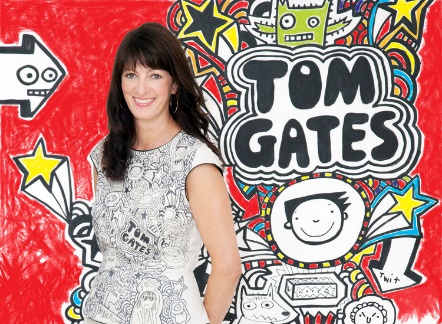 谢谢您的阅读！请将回馈信息发至：Echo Xue（薛肖雁）安德鲁﹒纳伯格联合国际有限公司北京代表处北京市海淀区中关村大街甲59号中国人民大学文化大厦1705室, 邮编：100872电话：010-82449325传真：010-82504200Email: Echo@nurnberg.com.cn网址：www.nurnberg.com.cn微博：http://weibo.com/nurnberg豆瓣小站：http://site.douban.com/110577/微信订阅号：ANABJ2002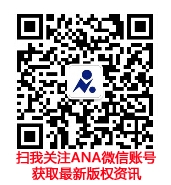 